Урок окружающего мира для 1 класса «Это интересно»Проект по окружающему мируученика 1 класса АВолкова Валентинаг. Гагарин2012Дельфины спят, закрыв только один глаз.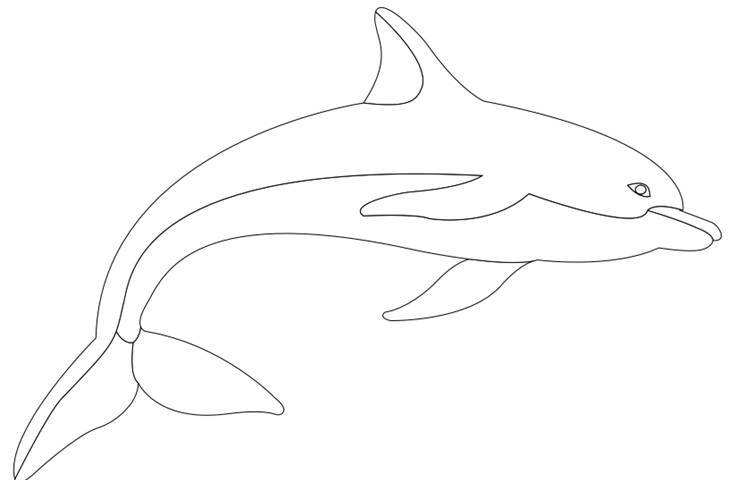 Самое большое млекопитающее на нашей планете – это голубой кит. Взрослые особи весят более 150 тонн.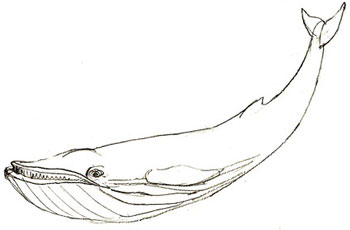 Самое высокое млекопитающее — жираф.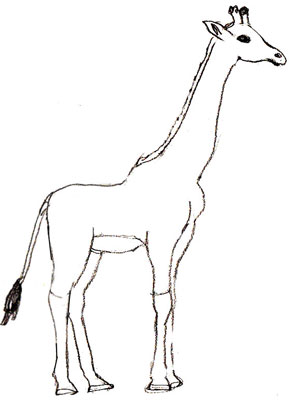 Самой большой птицей на планете сейчас является африканский страус – его рост достигает почти 3  м, а вес – 175 кг.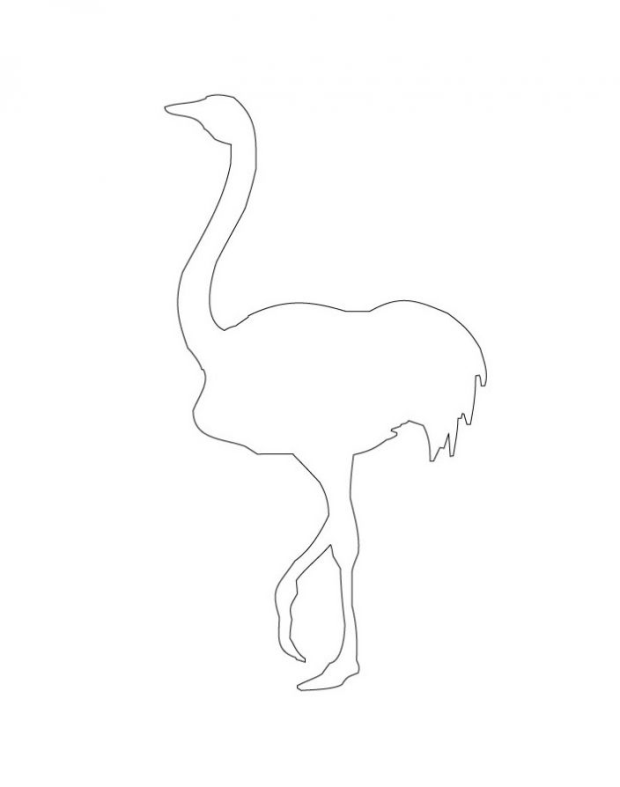 Китовая акула – самая большая рыба, встречающаяся на нашей планете. Крупнейший из выловленных экземпляров был длиной около 14 м.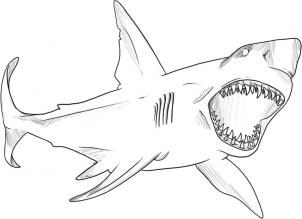 Слон — самое крупное наземное млекопитающее на нашей планете.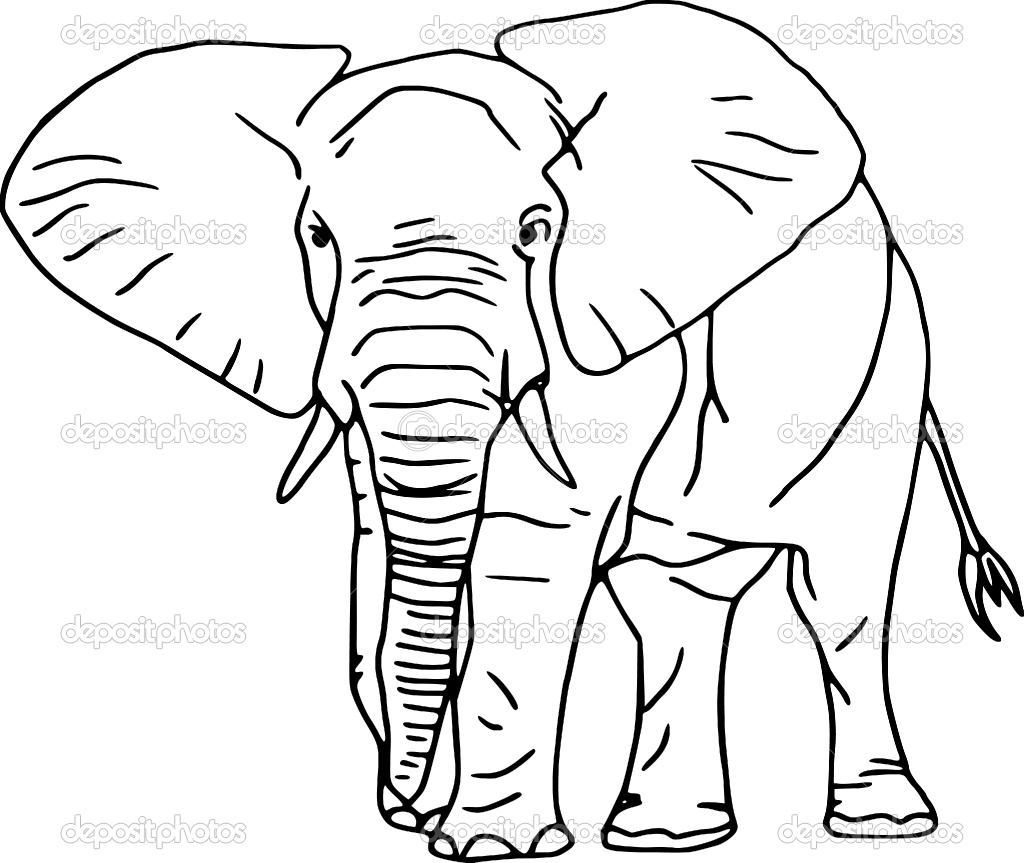 